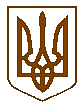 УКРАЇНАБілокриницька   сільська   радаРівненського   району    Рівненської    областіВ И К О Н А В Ч И Й       К О М І Т Е Т    РІШЕННЯ  15  серпня  2019 року                                                                                    №  126                                                                        Про виконання делегованих повноважень органів виконавчої влади у сфері медициниЗаслухавши та обговоривши подану інформацію завідувача Білокриницької амбулаторії загальної практики – сімейної медицини комунального підприємства «Рівненський  районний центр первинної медико-санітарної допомоги» Рівненської районної ради Я. Панчука, керуючись Законом України «Основи законодавства України про охорону здоров'я», на виконання розпоряджень голови районної державної адміністрації № 365 від 17.05.2012 року «Про забезпечення доступної та якісної лікувально-профілактичної допомоги інвалідам та ветеранам Великої Вітчизняної війни»,  № 37 від 02.02.2016 року «Про стан профілактики сказу в Рівненському районі» та з метою забезпечення надання якісної медичної допомоги населенню, виконавчий комітет Білокриницької сільської радиВ И Р І Ш И В :Інформацію завідувача Білокриницької амбулаторії загальної практики – сімейної медицини комунального підприємства «Рівненський  районний центр первинної медико-санітарної допомоги» Рівненської районної ради                                 Я. Панчука  взяти до уваги.Завідувачу Білокриницької амбулаторії загальної практики – сімейної медицини комунального підприємства «Рівненський  районний центр первинної медико-санітарної допомоги» Рівненської районної ради                                 Я. Панчука:першочергово враховувати потреби осіб з обмеженими фізичними можливостями, учасників АТО, учасників ВВв та членів їх сімей;сприяти у забезпеченні надання якісної медичної допомоги населенню;оперативно реагувати на надання медичної допомоги сім'ям, які перебувають у складних життєвих обставинах.Контроль за виконанням даного рішення покласти на члена виконавчого комітету  Н. Ковалевську. Сільський голова                                                                                      Т. Гончарук